СОВЕТ ДЕПУТАТОВ МУНИЦИПАЛЬНОГО ОБРАЗОВАНИЯВАСИЛЬЕВСКИЙ  СЕЛЬСОВЕТ САРАКТАШСКОГО РАЙОНАОРЕНБУРГСКОЙ ОБЛАСТИТРЕТИЙ СОЗЫВРЕШЕНИЕдвадцать восьмого  заседания Совета депутатовмуниципального образования Васильевский  сельсоветтретьего  созываот  28 сентября   2018 года                     с. Васильевка                        №  121            На основании статей 12,132 Конституции Российской Федерации, статьи 9 Бюджетного кодекса Российской Федерации, статьи 35 Федерального закона от 06.10.2003 № 131-ФЗ «Об общих принципах организации местного самоуправления в Российской Федерации» и статьи 5 Устава Васильевского сельсовета                     Совета депутатов сельсовета РЕШИЛ:1. Внести изменения   в решение Совета депутатов № 90  от 21.12.2017 года «О бюджете сельсовета  на 2018 и плановый период 2019 и 2020 годов ».1) в пункте 1:а) в подпункте 1 слова «в сумме 7 733025,24  рублей» заменить словами «в сумме  7 756 450,24  рублей»;б) в подпункте 2 слова «в сумме 7 188 011,00 рублей» заменить словами « в сумме 7 211 436,00   рублей»;          2)  Приложение 1 «Источники внутреннего финансирования дефицита местного бюджета  на 2018 год на  плановый  период 2019 и 2020 годов »   изложить в редакции согласно приложению №1.3) Приложение 5 «Поступление доходов в местный бюджет на 2018 год на  плановый  период 2019 и 2020 годов» изложить в редакции согласно приложению №2.4) Приложение 6 «Распределение бюджетных ассигнований  местного бюджета  на 2018 год на  плановый  период 2019 и 2020 годов»  по разделам и подразделам расходов классификации расходов бюджетов изложить в редакции согласно приложению №3.5) Приложение 7 «Распределение бюджетных ассигнований из местного бюджета  на 2018 год на  плановый  период 2019 и 2020 годов»  по разделам,  подразделам,  целевым статьям и видам расходов классификации расходов бюджетов изложить в редакции согласно приложению №4.6) Приложение 8 «Ведомственная структура расходов местного бюджета на 2018 год на  плановый  период 2019 и 2020 годов» изложить в редакции согласно приложению №5.7)   Установить следующие дополнительные основания для внесения изменений в сводную бюджетную роспись бюджета поселения без внесения изменений в решение о бюджете на 2018 год и на плановый период 2019, 2020 годов:перераспределение бюджетных ассигнований, предусмотренных главному распорядителю средств бюджета поселения, связанных с изменениями бюджетной классификации, а также между видами расходов в пределах общего объема бюджетных ассигнований по целевой статье расходов классификации бюджетов;перераспределение бюджетных ассигнований, предусмотренных главному распорядителю средств бюджета поселения, между видами расходов и (или) целевыми статьями расходов в пределах общего объема бюджетных ассигнований соответствующего раздела, подраздела классификации расходов бюджетов в целях обеспечения условий софинасирования получения средств из других бюджетов бюджетной системы Российской Федерации;перераспределение бюджетных ассигнований главного распорядителя средств бюджета поселения по разделам, подразделам, целевым статьям и видам расходов бюджетов в целях исполнения обязательств бюджета поселения.         2. Решение вступает в силу после обнародования на территории сельсовета и распространяется на правоотношения, возникшие  с 28 сентября 2018 года. Председатель Совета депутатов сельсовета-Глава муниципального образования                                            А.Н. Серединов                                                        Приложение 5 к решению совета депутатов            Васильевского сельсовета от 28.09.2018г. №121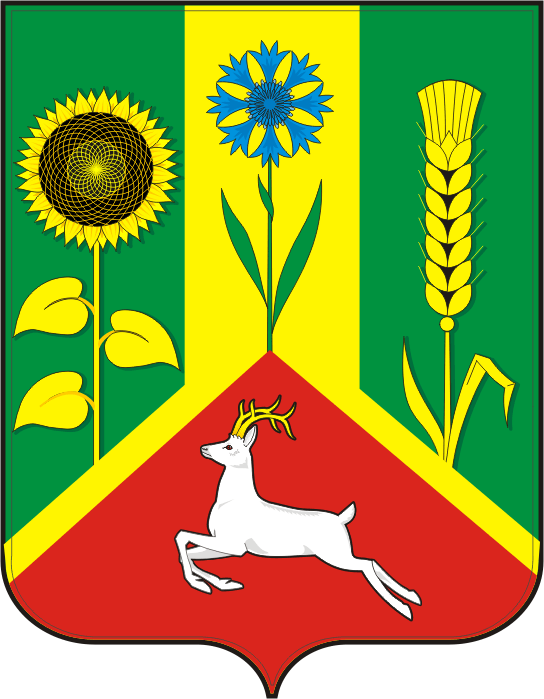 Приложение 1 к решению Совета депутатов Васильевского сельсовета от 28.09.2018г.  № 121Приложение 1 к решению Совета депутатов Васильевского сельсовета от 28.09.2018г.  № 121Приложение 1 к решению Совета депутатов Васильевского сельсовета от 28.09.2018г.  № 121Приложение 1 к решению Совета депутатов Васильевского сельсовета от 28.09.2018г.  № 121Приложение 1 к решению Совета депутатов Васильевского сельсовета от 28.09.2018г.  № 121 Источники внутреннего финансирования дефицита местного бюджета на 2018 год и на плановый период 2019 и 2020 годов Источники внутреннего финансирования дефицита местного бюджета на 2018 год и на плановый период 2019 и 2020 годов Источники внутреннего финансирования дефицита местного бюджета на 2018 год и на плановый период 2019 и 2020 годов Источники внутреннего финансирования дефицита местного бюджета на 2018 год и на плановый период 2019 и 2020 годов Источники внутреннего финансирования дефицита местного бюджета на 2018 год и на плановый период 2019 и 2020 годовНаименование показателяКод источника финансирования дефицита бюджета по бюджетной классификации20182019202013456источники внутреннего финансирования бюджета Из них:X545 014,240,000,00Изменение остатков средств000 01000000000000000545 014,240,000,00Изменение остатков средств на счетах по учету средств бюджетов000 01050000000000000545 014,240,000,00Увеличение остатков средств бюджетов000 01050000000000500-7 211 436,00-7 381 930,00-7 141 300,00Увеличение прочих остатков средств бюджетов000 01050200000000500-7 211 436,00-7 381 930,00-7 141 300,00Увеличение прочих остатков денежных средств бюджетов000 01050201000000510-7 211 436,00-7 381 930,00-7 141 300,00Увеличение прочих остатков денежных средств бюджетов сельских поселений100 01050201100000510-7 211 436,00-7 381 930,00-7 141 300,00Уменьшение остатков средств бюджетов000 010500000000006007 756 450,247 381 930,007 141 300,00Уменьшение прочих остатков средств бюджетов000 010502000000006007 756 450,247 381 930,007 141 300,00Уменьшение прочих остатков денежных средств бюджетов000 010502010000006107 756 450,247 381 930,007 141 300,00Уменьшение прочих остатков денежных средств бюджетов сельских поселений100 010502011000006107 756 450,247 381 930,007 141 300,00Увеличение финансовых активов, являющихся иными источниками внутреннего финансирования дефицитов бюджетов000 010600000000005000,000,000,00Уменьшение финансовых активов, являющихся иными источниками внутреннего финансирования дефицитов бюджетов000 010600000000006000,000,000,00 Источники внутреннего финансирования дефицита местного бюджета на 2018 год и на плановый период 2019 и 2020 годовНаименование показателяКод источника финансирования дефицита бюджета по бюджетной классификации20182019202013456источники внутреннего финансирования бюджета Из них:X545 014,240,000,00Изменение остатков средств000 01000000000000000545 014,240,000,00Изменение остатков средств на счетах по учету средств бюджетов000 01050000000000000545 014,240,000,00Увеличение остатков средств бюджетов000 01050000000000500-7 211 436,00-7 381 930,00-7 141 300,00Увеличение прочих остатков средств бюджетов000 01050200000000500-7 211 436,00-7 381 930,00-7 141 300,00Увеличение прочих остатков денежных средств бюджетов000 01050201000000510-7 211 436,00-7 381 930,00-7 141 300,00Увеличение прочих остатков денежных средств бюджетов сельских поселений100 01050201100000510-7 211 436,00-7 381 930,00-7 141 300,00Уменьшение остатков средств бюджетов000 010500000000006007 756 450,247 381 930,007 141 300,00Уменьшение прочих остатков средств бюджетов000 010502000000006007 756 450,247 381 930,007 141 300,00Уменьшение прочих остатков денежных средств бюджетов000 010502010000006107 756 450,247 381 930,007 141 300,00Уменьшение прочих остатков денежных средств бюджетов сельских поселений100 010502011000006107 756 450,247 381 930,007 141 300,00Увеличение финансовых активов, являющихся иными источниками внутреннего финансирования дефицитов бюджетов000 010600000000005000,000,000,00Уменьшение финансовых активов, являющихся иными источниками внутреннего финансирования дефицитов бюджетов000 010600000000006000,000,000,00Поступление доходов в местный бюджет  на 2018 год и на плановый период 2019 и 2020 годовПоступление доходов в местный бюджет  на 2018 год и на плановый период 2019 и 2020 годовПоступление доходов в местный бюджет  на 2018 год и на плановый период 2019 и 2020 годовПоступление доходов в местный бюджет  на 2018 год и на плановый период 2019 и 2020 годовПоступление доходов в местный бюджет  на 2018 год и на плановый период 2019 и 2020 годовПоступление доходов в местный бюджет  на 2018 год и на плановый период 2019 и 2020 годовПоступление доходов в местный бюджет  на 2018 год и на плановый период 2019 и 2020 годовПоступление доходов в местный бюджет  на 2018 год и на плановый период 2019 и 2020 годовПоступление доходов в местный бюджет  на 2018 год и на плановый период 2019 и 2020 годовПоступление доходов в местный бюджет  на 2018 год и на плановый период 2019 и 2020 годовНаименование показателяКод дохода по бюджетной классификации20182019202013456Доходы бюджета - ВСЕГО: 
В том числе:X7 211 436,007 381 930,007 141 300,00НАЛОГОВЫЕ И НЕНАЛОГОВЫЕ ДОХОДЫ000 100000000000000003 312 400,003 483 300,003 555 800,00НАЛОГИ НА ПРИБЫЛЬ, ДОХОДЫ000 10100000000000000649 000,00677 000,00709 000,00Налог на доходы физических лиц000 10102000010000110649 000,00677 000,00709 000,00Налог на доходы физических лиц с доходов, источником которых является налоговый агент, за исключением доходов, в отношении которых исчисление и уплата налога осуществляются в соответствии со статьями 227, 227.1 и 228 Налогового кодекса Российской Федерации000 10102010010000110649 000,00677 000,00709 000,00Налог на доходы физических лиц с доходов, источником которых является налоговый агент, за исключением доходов, в отношении которых исчисление и уплата налога осуществляются в соответствии со статьями 227, 227.1 и 228 Налогового кодекса Российской Федерации182 10102010011000110649 000,00677 000,00709 000,00НАЛОГИ НА ТОВАРЫ (РАБОТЫ, УСЛУГИ), РЕАЛИЗУЕМЫЕ НА ТЕРРИТОРИИ РОССИЙСКОЙ ФЕДЕРАЦИИ000 103000000000000001 114 400,001 257 300,001 297 800,00Акцизы по подакцизным товарам (продукции), производимым на территории Российской Федерации000 103020000100001101 114 400,001 257 300,001 297 800,00Доходы от уплаты акцизов на дизельное топливо, подлежащие распределению между бюджетами субъектов Российской Федерации и местными бюджетами с учетом установленных дифференцированных нормативов отчислений в местные бюджеты100 10302230010000110415 700,00471 200,00493 700,00Доходы от уплаты акцизов на моторные масла для дизельных и (или) карбюраторных (инжекторных) двигателей, подлежащие распределению между бюджетами субъектов Российской Федерации и местными бюджетами с учетом установленных дифференцированных нормативов отчислений в местные бюджеты100 103022400100001103 200,003 300,003 400,00Доходы от уплаты акцизов на автомобильный бензин, подлежащие распределению между бюджетами субъектов Российской Федерации и местными бюджетами с учетом установленных дифференцированных нормативов отчислений в местные бюджеты100 10302250010000110759 800,00846 600,00886 200,00Доходы от уплаты акцизов на прямогонный бензин, подлежащие распределению между бюджетами субъектов Российской Федерации и местными бюджетами с учетом установленных дифференцированных нормативов отчислений в местные бюджеты100 10302260010000110-64 300,00-63 800,00-85 500,00НАЛОГИ НА СОВОКУПНЫЙ ДОХОД000 105000000000000005 000,001 000,001 000,00Налог, взимаемый в связи с применением упрощенной системы налогообложения000 105010000000001104 000,000,000,00Налог, взимаемый с налогоплательщиков, выбравших в качестве объекта налогообложения доходы, уменьшенные на величину расходов000 105010200100001104 000,000,000,00Налог, взимаемый с налогоплательщиков, выбравших в качестве объекта налогообложения доходы, уменьшенные на величину расходов000 105010210100001104 000,000,000,00Налог, взимаемый с налогоплательщиков, выбравших в качестве объекта налогообложения доходы, уменьшенные на величину расходов (сумма платежа (перерасчеты, недоимка и задолженность по соответствующему платежу, в том числе по отмененному)182 105010210110001104 000,000,000,00Единый сельскохозяйственный налог000 105030000100001101 000,001 000,001 000,00Единый сельскохозяйственный налог000 105030100100001101 000,001 000,001 000,00Единый сельскохозяйственный налог (сумма платежа (перерасчеты, недоимка и задолженность по соответствующему платежу, в том числе по отмененному)182 105030100110001101 000,001 000,001 000,00НАЛОГИ НА ИМУЩЕСТВО000 106000000000000001 544 000,001 544 000,001 544 000,00Налог на имущество физических лиц000 1060100000000011046 000,0046 000,0046 000,00Налог на имущество физических лиц, взимаемый по ставкам, применяемым к объектам налогообложения, расположенным в границах сельских поселений000 1060103010000011046 000,0046 000,0046 000,00Налог на имущество физических лиц, взимаемый по ставкам, применяемым к объектам налогообложения, расположенным в границах сельских поселений (сумма платежа (перерасчеты, недоимка и задолженность по соответствующему платежу, в том числе по отмененному)182 1060103010100011046 000,0046 000,0046 000,00Земельный налог000 106060000000001101 498 000,001 498 000,001 498 000,00Земельный налог с организаций000 106060300000001101 000,001 000,001 000,00Земельный налог с организаций, обладающих земельным участком, расположенным в границах сельских поселений000 106060331000001101 000,001 000,001 000,00Земельный налог с организаций, обладающих земельным участком, расположенным в границах сельских поселений (сумма платежа (перерасчеты, недоимка и задолженность по соответствующему платежу, в том числе по отмененному)182 106060331000001101 000,001 000,001 000,00Земельный налог с физических лиц000 106060400000001101 497 000,001 497 000,001 497 000,00Земельный налог с физических лиц, обладающих земельным участком, расположенным в границах сельских поселений000 106060431000001101 497 000,001 497 000,001 497 000,00Земельный налог с физических лиц, обладающих земельным участком, расположенным в границах сельских поселений (сумма платежа (перерасчеты, недоимка и задолженность по соответствующему платежу, в том числе по отмененному)182 106060431000001101 497 000,001 497 000,001 497 000,00ДОХОДЫ ОТ ИСПОЛЬЗОВАНИЯ ИМУЩЕСТВА, НАХОДЯЩЕГОСЯ В ГОСУДАРСТВЕННОЙ И МУНИЦИПАЛЬНОЙ СОБСТВЕННОСТИ000 111000000000000000,004 000,004 000,00Доходы, получаемые в виде арендной либо иной платы за передачу в возмездное пользование государственного и муниципального имущества (за исключением имущества бюджетных и автономных учреждений, а также имущества государственных и муниципальных унитарных предприятий, в том числе казенных)000 111050000000001200,004 000,004 000,00Доходы от сдачи в аренду имущества, находящегося в оперативном управлении органов государственной власти, органов местного самоуправления, государственных внебюджетных фондов и созданных ими учреждений (за исключением имущества бюджетных и автономных учреждений)000 111050300000001200,004 000,004 000,00Доходы от сдачи в аренду имущества, находящегося в оперативном управлении органов управления сельских поселений и созданных ими учреждений (за исключением имущества муниципальных бюджетных и автономных учреждений)000 111050351000001200,004 000,004 000,00БЕЗВОЗМЕЗДНЫЕ ПОСТУПЛЕНИЯ000 200000000000000003 899 036,003 898 630,003 585 500,00БЕЗВОЗМЕЗДНЫЕ ПОСТУПЛЕНИЯ ОТ ДРУГИХ БЮДЖЕТОВ БЮДЖЕТНОЙ СИСТЕМЫ РОССИЙСКОЙ ФЕДЕРАЦИИ000 202000000000000003 899 036,003 898 630,003 585 500,00Дотации бюджетам бюджетной системы Российской Федерации000 202100000000001513 810 240,003 817 500,003 501 600,00Дотации на выравнивание бюджетной обеспеченности000 202150010000001513 810 240,003 817 500,003 501 600,00Дотации бюджетам сельских поселений на выравнивание бюджетной обеспеченности122 202150011000001513 795 200,003 817 500,003 501 600,00Дотации бюджетам сельских поселений на поддержку мер по обеспечению сбалансированностибеюдета из районного фонда финансовой поддержки122 2021500210000015115 040,00Субвенции бюджетам бюджетной системы Российской Федерации000 2023000000000015188 796,0081 130,0083 900,00Субвенции бюджетам на государственную регистрацию актов гражданского состояния000 202359300000001516 100,006 100,006 100,00Субвенции бюджетам сельских поселений на государственную регистрацию актов гражданского состояния122 202359301000001516 100,006 100,006 100,00Субвенции бюджетам на осуществление первичного воинского учета на территориях, где отсутствуют военные комиссариаты000 2023511800000015182 696,0075 030,0077 800,00Субвенции бюджетам сельских поселений на осуществление первичного воинского учета на территориях, где отсутствуют военные комиссариаты122 2023511810000015182 696,0075 030,0077 800,00Приложение 6 к решению                                                                                                                                                                                                Совета депутатов Васильевского сельсовета от 28 .09.2017 года № 121Распределение ассигнований бюджета Васильевского сельсовета на 2018 год и на плановый период 2019-2020 годов  по разделам и подразделам классификации расходов бюджетаПриложение 6 к решению                                                                                                                                                                                                Совета депутатов Васильевского сельсовета от 28 .09.2017 года № 121Распределение ассигнований бюджета Васильевского сельсовета на 2018 год и на плановый период 2019-2020 годов  по разделам и подразделам классификации расходов бюджетаПриложение 6 к решению                                                                                                                                                                                                Совета депутатов Васильевского сельсовета от 28 .09.2017 года № 121Распределение ассигнований бюджета Васильевского сельсовета на 2018 год и на плановый период 2019-2020 годов  по разделам и подразделам классификации расходов бюджетаПриложение 6 к решению                                                                                                                                                                                                Совета депутатов Васильевского сельсовета от 28 .09.2017 года № 121Распределение ассигнований бюджета Васильевского сельсовета на 2018 год и на плановый период 2019-2020 годов  по разделам и подразделам классификации расходов бюджетаПриложение 6 к решению                                                                                                                                                                                                Совета депутатов Васильевского сельсовета от 28 .09.2017 года № 121Распределение ассигнований бюджета Васильевского сельсовета на 2018 год и на плановый период 2019-2020 годов  по разделам и подразделам классификации расходов бюджетаПриложение 6 к решению                                                                                                                                                                                                Совета депутатов Васильевского сельсовета от 28 .09.2017 года № 121Распределение ассигнований бюджета Васильевского сельсовета на 2018 год и на плановый период 2019-2020 годов  по разделам и подразделам классификации расходов бюджета(руб.)НаименованиеРЗПР2018 год2019 год2020 год134789Всего:00007 756 450,247 381 930,007 141 300,00ОБЩЕГОСУДАРСТВЕННЫЕ ВОПРОСЫ01002 742 135,002 792 435,002 508 535,00Функционирование высшего должностного лица субъекта Российской Федерации и муниципального образовани0102650 000,00650 000,00650 000,00Функционирование Правительства Российской Федерации, высших исполнительных органов государственной власти субъектов Российской Федерации, местных администраций01042 068 926,002 142 435,001 858 535,00Обеспечение деятельности финансовых, налоговых и таможенных органов и органов финансового (финансово-бюджетного) надзора010623 209,000,000,00НАЦИОНАЛЬНАЯ ОБОРОНА020082 696,0075 030,0077 800,00Мобилизационная и вневойсковая подготовка020382 696,0075 030,0077 800,00НАЦИОНАЛЬНАЯ БЕЗОПАСНОСТЬ И ПРАВООХРАНИТЕЛЬНАЯ ДЕЯТЕЛЬНОСТЬ030050 100,0050 100,0050 100,00Органы юстиции03046 100,006 100,006 100,00Обеспечение пожарной безопасности031044 000,0044 000,0044 000,00НАЦИОНАЛЬНАЯ ЭКОНОМИКА04001 659 414,241 257 300,001 297 800,00Дорожное хозяйство (дорожные фонды)04091 659 414,241 257 300,001 297 800,00ЖИЛИЩНО-КОММУНАЛЬНОЕ ХОЗЯЙСТВО0500240 665,00240 665,00240 665,00Жилищно хозяйство050135 700,0035 700,0035 700,00Благоустройство 0503204 965,00204 965,00204 965,00КУЛЬТУРА, КИНЕМАТОГРАФИЯ08002 877 940,002 862 900,002 862 900,00Культура08012 877 940,002 862 900,002 862 900,00СОЦИАЛЬНАЯ ПОЛИТИКА1000103 500,00103 500,00103 500,00Пенсионное обеспечение1001103 500,00103 500,00103 500,00Приложение 7Приложение 7к решению советак решению советадепутатов Васильевского сельсоветадепутатов Васильевского сельсоветаот 28 .09.2018 года № 121от 28 .09.2018 года № 121Распределение ассигнований из бюджета администрации Васильевского сельсовета на 2018 год и на плановый период 2019-2020 годов  по разделам и подразделам, целевым статьям и видам расходов  классификации расходов бюджетаРаспределение ассигнований из бюджета администрации Васильевского сельсовета на 2018 год и на плановый период 2019-2020 годов  по разделам и подразделам, целевым статьям и видам расходов  классификации расходов бюджетаРаспределение ассигнований из бюджета администрации Васильевского сельсовета на 2018 год и на плановый период 2019-2020 годов  по разделам и подразделам, целевым статьям и видам расходов  классификации расходов бюджетаРаспределение ассигнований из бюджета администрации Васильевского сельсовета на 2018 год и на плановый период 2019-2020 годов  по разделам и подразделам, целевым статьям и видам расходов  классификации расходов бюджетаРаспределение ассигнований из бюджета администрации Васильевского сельсовета на 2018 год и на плановый период 2019-2020 годов  по разделам и подразделам, целевым статьям и видам расходов  классификации расходов бюджетаРаспределение ассигнований из бюджета администрации Васильевского сельсовета на 2018 год и на плановый период 2019-2020 годов  по разделам и подразделам, целевым статьям и видам расходов  классификации расходов бюджетаРаспределение ассигнований из бюджета администрации Васильевского сельсовета на 2018 год и на плановый период 2019-2020 годов  по разделам и подразделам, целевым статьям и видам расходов  классификации расходов бюджетаРаспределение ассигнований из бюджета администрации Васильевского сельсовета на 2018 год и на плановый период 2019-2020 годов  по разделам и подразделам, целевым статьям и видам расходов  классификации расходов бюджета(руб.)НаименованиеКоды2018 год2019 год2020 годНаименованиебюджетной классификации2018 год2019 год2020 годНаименованиеразделподразделКЦСРКВР2018 год2019 год2020 год13456789Всего:000000000000000007 756 450,247 381 930,007 141 300,00ОБЩЕГОСУДАРСТВЕННЫЕ ВОПРОСЫ010000000000000002 742 135,002 792 435,002 508 535,00Функционирование высшего должностного лица субъекта Российской Федерации и муниципального образовани01020000000000000650 000,00650 000,00650 000,00Муниципальная программа "Реализация муниципальной политики на территории муниципального образования Васильевский сельсовет Саракташского района Оренбургской области на 2018-2021 годы"01025300000000000650 000,00650 000,00650 000,00Подпрограмма "Осуществление деятельности аппарата управления администрации муниципального образования Васильевский сельсовет"01025310000000000650 000,00650 000,00650 000,00Глава муниципального образования01025310010010000650 000,00650 000,00650 000,00Расходы на выплаты персоналу государственных (муниципальных) органов01025310010010120650 000,00650 000,00650 000,00Фонд оплаты труда государственных (муниципальных) органов01025310010010121500 000,00500 000,00500 000,00Взносы по обязательному социальному страхованию на выплаты денежного содержания и иные выплаты работникам государственных (муниципальных) органов01025310010010129150 000,00150 000,00150 000,00Функционирование Правительства Российской Федерации, высших исполнительных органов государственной власти субъектов Российской Федерации, местных администраций010400000000000002 068 926,002 142 435,001 858 535,00Муниципальная программа "Реализация муниципальной политики на территории муниципального образования Васильевский сельсовет Саракташского района Оренбургской области на 2018-2021 годы"010453000000000002 068 926,002 142 435,001 858 535,00Подпрограмма "Осуществление деятельности аппарата управления администрации муниципального образования Васильевский сельсовет"010453100000000002 068 926,002 142 435,001 858 535,00Аппарат администрации муниципального образования010453100100200002 068 926,002 142 435,001 858 535,00Расходы на выплаты персоналу государственных (муниципальных) органов010453100100201201 686 635,001 686 635,001 686 635,00Фонд оплаты труда государственных (муниципальных) органов010453100100201211 300 000,001 300 000,001 300 000,00Иные выплаты персоналу государственных (муниципальных) органов, за исключением фонда оплаты труда010453100100201221 035,001 035,001 035,00Взносы по обязательному социальному страхованию на выплаты денежного содержания и иные выплаты работникам государственных (муниципальных) органов01045310010020129385 600,00385 600,00385 600,00Иные закупки товаров, работ и услуг для обеспечения государственных (муниципальных) нужд01045310010020240352 319,00425 828,00141 928,00Прочая закупка товаров, работ и услуг для обеспечения государственных (муниципальных) нужд01045310010020244352 319,00425 828,00141 928,00Иные межбюджетные трансферты0104531001002054028 472,0028 472,0028 472,00Уплата прочих налогов, сборов и иных платежей010453100100208501 500,001 500,001 500,00Уплата иных платежей010453100100208531 500,001 500,001 500,00Обеспечение деятельности финансовых, налоговых и таможенных органов и органов финансового (финансово-бюджетного) надзора0106000000000000023 209,000,000,00Муниципальная программа "Реализация муниципальной политики на территории муниципального образования Васильевский сельсовет Саракташского района Оренбургской области на 2018-2021 годы"0106530000000000023 209,000,000,00Подпрограмма "Осуществление деятельности аппарата управления администрации муниципального образования Васильевский сельсовет"0106531000000000023 209,000,000,00Аппарат администрации муниципального образования0106531001008000023 209,000,000,00Иные межбюджетные трансферты0106531001008054023 209,000,000,00НАЦИОНАЛЬНАЯ ОБОРОНА0200000000000000082 696,0075 030,0077 800,00Мобилизационная и вневойсковая подготовка0203000000000000082 696,0075 030,0077 800,00Муниципальная программа "Реализация муниципальной политики на территории муниципального образования Васильевский сельсовет Саракташского района Оренбургской области на 2018-2021 годы"0203530000000000082 696,0075 030,0077 800,00Подпрограмма "Обеспечение осуществления части, переданных органами власти другого уровня, полномочий"0203532000000000082 696,0075 030,0077 800,00Осуществление первичного воинского учета на территориях, где отсутствуют военные комиссариаты0203532005118000082 696,0075 030,0077 800,00Расходы на выплаты персоналу государственных (муниципальных) органов0203532005118012082 696,0075 030,0077 800,00Фонд оплаты труда государственных (муниципальных) органов0203532005118012160 496,0052 400,0054 300,00Взносы по обязательному социальному страхованию на выплаты денежного содержания и иные выплаты работникам государственных (муниципальных) органов0203532005118012922 200,0022 630,0023 500,00НАЦИОНАЛЬНАЯ БЕЗОПАСНОСТЬ И ПРАВООХРАНИТЕЛЬНАЯ ДЕЯТЕЛЬНОСТЬ0300000000000000050 100,0050 100,0050 100,00Органы юстиции030400000000000006 100,006 100,006 100,00Муниципальная программа "Реализация муниципальной политики на территории муниципального образования Васильевский сельсовет Саракташского района Оренбургской области на 2018-2021 годы"030453000000000006 100,006 100,006 100,00Подпрограмма "Обеспечение осуществления части, переданных органами власти другого уровня, полномочий"030453200000000006 100,006 100,006 100,00Осуществление переданных органам государственной власти субъектов Российской Федерации в соответствии с пунктом 1 статьи 4 Федерального закона от 15 ноября 1997 года № 143-ФЗ "Об актах гражданского состояния" полномочий Российской Федерации на государственной регистрации актов гражданского состояния030453200593020006 100,006 100,006 100,00Иные закупки товаров, работ и услуг для обеспечения государственных (муниципальных) нужд030453200593022406 100,006 100,006 100,00Прочая закупка товаров, работ и услуг для обеспечения государственных (муниципальных) нужд030453200593022446 100,006 100,006 100,00Обеспечение пожарной безопасности0310000000000000044 000,0044 000,0044 000,00Муниципальная программа "Реализация муниципальной политики на территории муниципального образования Васильевский сельсовет Саракташского района Оренбургской области на 2018-2021 годы"0310530000000000044 000,0044 000,0044 000,00Подпрограмма "Обеспечение пожарной безопасности на территории муниципального образования Васильевский сельсовет"0310533000000000044 000,0044 000,0044 000,00Финансовое обеспечение мероприятий по обеспечению пожарной безопасности на территории муниципального образования поселения0310533009502000044 000,0044 000,0044 000,00Иные закупки товаров, работ и услуг для обеспечения государственных (муниципальных) нужд0310533009502024044 000,0044 000,0044 000,00Прочая закупка товаров, работ и услуг для обеспечения государственных (муниципальных) нужд0310533009502024444 000,0044 000,0044 000,00НАЦИОНАЛЬНАЯ ЭКОНОМИКА040000000000000001 659 414,241 257 300,001 297 800,00Дорожное хозяйство (дорожные фонды)040900000000000001 659 414,241 257 300,001 297 800,00Муниципальная программа "Реализация муниципальной политики на территории муниципального образования Васильевский сельсовет Саракташского района Оренбургской области на 2018-2021 годы"040953000000000001 659 414,241 257 300,001 297 800,00Подпрограмма "Развитие дорожного хозяйства на территории муниципального образования Васильевский сельсовет"040953400000000001 659 414,241 257 300,001 297 800,00Содержание, ремонт и капитальный ремонт автомобильных дорог общего пользования и искуственных сооружений на них040953400952800001 659 414,241 257 300,001 297 800,00Иные закупки товаров, работ и услуг для обеспечения государственных (муниципальных) нужд040953400952802401 659 414,241 257 300,001 297 800,00Прочая закупка товаров, работ и услуг для обеспечения государственных (муниципальных) нужд040953400952802441 659 414,241 257 300,001 297 800,00ЖИЛИЩНО-КОММУНАЛЬНОЕ ХОЗЯЙСТВО05000000000000000240 665,00240 665,00240 665,00Жилищно хозяйство0501000000000000035 700,0035 700,0035 700,00Непрограммное направление расходов (непрограммные мероприятия).0501770000000000035 700,0035 700,0035 700,00Исполнение обязательств по уплате взносов на капитальный ремонт в отношении помещений, собственниками которых являются органы местного самоуправления0501770009014000035 700,0035 700,0035 700,00Иные закупки товаров, работ и услуг для обеспечения государственных (муниципальных) нужд0501770009014024035 700,0035 700,0035 700,00Прочая закупка товаров, работ и услуг для обеспечения государственных (муниципальных) нужд0501770009014024435 700,0035 700,0035 700,00Благоустройство 05030000000000000204 965,00204 965,00204 965,00Муниципальная программа "Реализация муниципальной политики на территории муниципального образования Васильевский сельсовет Саракташского района Оренбургской области на 2018-2021 годы"05035300000000000204 965,00204 965,00204 965,00Подпрограмма "Благоустройство на территории муниципального образования Васильевский сельсовет"05035350000000000204 965,00204 965,00204 965,00Финансовое обеспечение мероприятий по благоустройству территорий муниципального образования поселения05035350095310000204 965,00204 965,00204 965,00Иные закупки товаров, работ и услуг для обеспечения государственных (муниципальных) нужд05035350095310240204 965,00204 965,00204 965,00Прочая закупка товаров, работ и услуг для обеспечения государственных (муниципальных) нужд05035350095310244204 965,00204 965,00204 965,00КУЛЬТУРА, КИНЕМАТОГРАФИЯ080000000000000002 877 940,002 862 900,002 862 900,00Культура080100000000000002 877 940,002 862 900,002 862 900,00Муниципальная программа "Реализация муниципальной политики на территории муниципального образования Васильевский сельсовет Саракташского района Оренбургской области на 2018-2021 годы"080153000000000002 877 940,002 862 900,002 862 900,00Подпрограмма "Развитие культуры на территории муниципального образования Васильевский сельсовет"080153600000000002 877 940,002 862 900,002 862 900,00Финансовое обеспечение мероприятий, направленных на развитие культуры на территории муниципального образования поселения080153600952200002 877 940,002 862 900,002 862 900,00Иные закупки товаров, работ и услуг для обеспечения государственных (муниципальных) нужд08015360095220240886 000,00886 000,00886 000,00Прочая закупка товаров, работ и услуг для обеспечения государственных нужд08015360095220244886 000,00886 000,00886 000,00Финансовое обеспечение части переданных полномочий по организации досуга и обеспечению жителей услугами организации культуры и библиотечного обслуживания080153600750800001 991 940,001 976 900,001 976 900,00Иные межбюджетные трансферты080153600750805401 991 940,001 976 900,001 976 900,00СОЦИАЛЬНАЯ ПОЛИТИКА10000000000000000103 500,00103 500,00103 500,00Пенсионное обеспечение10010000000000000103 500,00103 500,00103 500,00Муниципальная программа "Реализация муниципальной политики на территории муниципального образования Васильевский сельсовет Саракташского района Оренбургской области на 2018-2021 годы"10015300000000000103 500,00103 500,00103 500,00Подпрограмма "Осуществление деятельности аппарата управления администрации муниципального образования Васильевский сельсовет"10015310000000000103 500,00103 500,00103 500,00Предоставление пенсии за выслугу лет муниципальным служащим10015310025050000103 500,00103 500,00103 500,00Публичные нормативные социальные выплаты гражданам10015310025050310103 500,00103 500,00103 500,00Иные пенсии, социальные доплаты к пенсиям10015310025050312103 500,00103 500,00103 500,00Приложение 8к решению советадепутатов Васильевского сельсовета от 28 .09.2018 года № 121Приложение 8к решению советадепутатов Васильевского сельсовета от 28 .09.2018 года № 121Приложение 8к решению советадепутатов Васильевского сельсовета от 28 .09.2018 года № 121Приложение 8к решению советадепутатов Васильевского сельсовета от 28 .09.2018 года № 121Приложение 8к решению советадепутатов Васильевского сельсовета от 28 .09.2018 года № 121Приложение 8к решению советадепутатов Васильевского сельсовета от 28 .09.2018 года № 121Приложение 8к решению советадепутатов Васильевского сельсовета от 28 .09.2018 года № 121Приложение 8к решению советадепутатов Васильевского сельсовета от 28 .09.2018 года № 121Приложение 8к решению советадепутатов Васильевского сельсовета от 28 .09.2018 года № 121Распределение ассигнований из бюджета администрации Васильевского сельсовета на 2018 год и на плановый период 2019-2020 годов  по разделам и подразделам, целевым статьям и видам расходов  классификации расходов бюджетаРаспределение ассигнований из бюджета администрации Васильевского сельсовета на 2018 год и на плановый период 2019-2020 годов  по разделам и подразделам, целевым статьям и видам расходов  классификации расходов бюджетаРаспределение ассигнований из бюджета администрации Васильевского сельсовета на 2018 год и на плановый период 2019-2020 годов  по разделам и подразделам, целевым статьям и видам расходов  классификации расходов бюджетаРаспределение ассигнований из бюджета администрации Васильевского сельсовета на 2018 год и на плановый период 2019-2020 годов  по разделам и подразделам, целевым статьям и видам расходов  классификации расходов бюджетаРаспределение ассигнований из бюджета администрации Васильевского сельсовета на 2018 год и на плановый период 2019-2020 годов  по разделам и подразделам, целевым статьям и видам расходов  классификации расходов бюджетаРаспределение ассигнований из бюджета администрации Васильевского сельсовета на 2018 год и на плановый период 2019-2020 годов  по разделам и подразделам, целевым статьям и видам расходов  классификации расходов бюджетаРаспределение ассигнований из бюджета администрации Васильевского сельсовета на 2018 год и на плановый период 2019-2020 годов  по разделам и подразделам, целевым статьям и видам расходов  классификации расходов бюджетаРаспределение ассигнований из бюджета администрации Васильевского сельсовета на 2018 год и на плановый период 2019-2020 годов  по разделам и подразделам, целевым статьям и видам расходов  классификации расходов бюджетаРаспределение ассигнований из бюджета администрации Васильевского сельсовета на 2018 год и на плановый период 2019-2020 годов  по разделам и подразделам, целевым статьям и видам расходов  классификации расходов бюджета(руб.)НаименованиеКодыКодыКодыКодыКоды2018 год2019 год2020 годНаименованиебюджетной классификациибюджетной классификациибюджетной классификациибюджетной классификациибюджетной классификации2018 год2019 год2020 годНаименованиеКВСРРЗПРКЦСРКВР2018 год2019 год2020 год123456789Всего:122000000000000000007 756 450,247 381 930,007 141 300,00ОБЩЕГОСУДАРСТВЕННЫЕ ВОПРОСЫ122010000000000000002 742 135,002 792 435,002 508 535,00Функционирование высшего должностного лица субъекта Российской Федерации и муниципального образовани12201020000000000000650 000,00650 000,00650 000,00Муниципальная программа "Реализация муниципальной политики на территории муниципального образования Васильевский сельсовет Саракташского района Оренбургской области на 2018-2021 годы"12201025300000000000650 000,00650 000,00650 000,00Подпрограмма "Осуществление деятельности аппарата управления администрации муниципального образования Васильевский сельсовет"12201025310000000000650 000,00650 000,00650 000,00Глава муниципального образования12201025310010010000650 000,00650 000,00650 000,00Расходы на выплаты персоналу государственных (муниципальных) органов12201025310010010120650 000,00650 000,00650 000,00Фонд оплаты труда государственных (муниципальных) органов12201025310010010121500 000,00500 000,00500 000,00Взносы по обязательному социальному страхованию на выплаты денежного содержания и иные выплаты работникам государственных (муниципальных) органов12201025310010010129150 000,00150 000,00150 000,00Функционирование Правительства Российской Федерации, высших исполнительных органов государственной власти субъектов Российской Федерации, местных администраций122010400000000000002 068 926,002 142 435,001 858 535,00Муниципальная программа "Реализация муниципальной политики на территории муниципального образования Васильевский сельсовет Саракташского района Оренбургской области на 2018-2021 годы"122010453000000000002 068 926,002 142 435,001 858 535,00Подпрограмма "Осуществление деятельности аппарата управления администрации муниципального образования Васильевский сельсовет"122010453100000000002 068 926,002 142 435,001 858 535,00Аппарат администрации муниципального образования122010453100100200002 068 926,002 142 435,001 858 535,00Расходы на выплаты персоналу государственных (муниципальных) органов122010453100100201201 686 635,001 686 635,001 686 635,00Фонд оплаты труда государственных (муниципальных) органов122010453100100201211 300 000,001 300 000,001 300 000,00Иные выплаты персоналу государственных (муниципальных) органов, за исключением фонда оплаты труда122010453100100201221 035,001 035,001 035,00Взносы по обязательному социальному страхованию на выплаты денежного содержания и иные выплаты работникам государственных (муниципальных) органов12201045310010020129385 600,00385 600,00385 600,00Иные закупки товаров, работ и услуг для обеспечения государственных (муниципальных) нужд12201045310010020240352 319,00425 828,00141 928,00Прочая закупка товаров, работ и услуг для обеспечения государственных (муниципальных) нужд12201045310010020244352 319,00425 828,00141 928,00Иные межбюджетные трансферты1220104531001002054028 472,0028 472,0028 472,00Уплата прочих налогов, сборов и иных платежей122010453100100208501 500,001 500,001 500,00Уплата иных платежей122010453100100208531 500,001 500,001 500,00Обеспечение деятельности финансовых, налоговых и таможенных органов и органов финансового (финансово-бюджетного) надзора1220106000000000000023 209,000,000,00Муниципальная программа "Реализация муниципальной политики на территории муниципального образования Васильевский сельсовет Саракташского района Оренбургской области на 2018-2021 годы"1220106530000000000023 209,000,000,00Подпрограмма "Осуществление деятельности аппарата управления администрации муниципального образования Васильевский сельсовет"1220106531000000000023 209,000,000,00Аппарат администрации муниципального образования1220106531001008000023 209,000,000,00Иные межбюджетные трансферты1220106531001008054023 209,000,000,00НАЦИОНАЛЬНАЯ ОБОРОНА1220200000000000000082 696,0075 030,0077 800,00Мобилизационная и вневойсковая подготовка1220203000000000000082 696,0075 030,0077 800,00Муниципальная программа "Реализация муниципальной политики на территории муниципального образования Васильевский сельсовет Саракташского района Оренбургской области на 2018-2021 годы"1220203530000000000082 696,0075 030,0077 800,00Подпрограмма "Обеспечение осуществления части, переданных органами власти другого уровня, полномочий"1220203532000000000082 696,0075 030,0077 800,00Осуществление первичного воинского учета на территориях, где отсутствуют военные комиссариаты1220203532005118000082 696,0075 030,0077 800,00Расходы на выплаты персоналу государственных (муниципальных) органов1220203532005118012082 696,0075 030,0077 800,00Фонд оплаты труда государственных (муниципальных) органов1220203532005118012160 496,0052 400,0054 300,00Взносы по обязательному социальному страхованию на выплаты денежного содержания и иные выплаты работникам государственных (муниципальных) органов1220203532005118012922 200,0022 630,0023 500,00НАЦИОНАЛЬНАЯ БЕЗОПАСНОСТЬ И ПРАВООХРАНИТЕЛЬНАЯ ДЕЯТЕЛЬНОСТЬ1220300000000000000050 100,0050 100,0050 100,00Органы юстиции122030400000000000006 100,006 100,006 100,00Муниципальная программа "Реализация муниципальной политики на территории муниципального образования Васильевский сельсовет Саракташского района Оренбургской области на 2018-2021 годы"122030453000000000006 100,006 100,006 100,00Подпрограмма "Обеспечение осуществления части, переданных органами власти другого уровня, полномочий"122030453200000000006 100,006 100,006 100,00Осуществление переданных органам государственной власти субъектов Российской Федерации в соответствии с пунктом 1 статьи 4 Федерального закона от 15 ноября 1997 года № 143-ФЗ "Об актах гражданского состояния" полномочий Российской Федерации на государственной регистрации актов гражданского состояния122030453200593020006 100,006 100,006 100,00Иные закупки товаров, работ и услуг для обеспечения государственных (муниципальных) нужд122030453200593022406 100,006 100,006 100,00Прочая закупка товаров, работ и услуг для обеспечения государственных (муниципальных) нужд122030453200593022446 100,006 100,006 100,00Обеспечение пожарной безопасности1220310000000000000044 000,0044 000,0044 000,00Муниципальная программа "Реализация муниципальной политики на территории муниципального образования Васильевский сельсовет Саракташского района Оренбургской области на 2018-2021 годы"1220310530000000000044 000,0044 000,0044 000,00Подпрограмма "Обеспечение пожарной безопасности на территории муниципального образования Васильевский сельсовет"1220310533000000000044 000,0044 000,0044 000,00Финансовое обеспечение мероприятий по обеспечению пожарной безопасности на территории муниципального образования поселения1220310533009502000044 000,0044 000,0044 000,00Иные закупки товаров, работ и услуг для обеспечения государственных (муниципальных) нужд1220310533009502024044 000,0044 000,0044 000,00Прочая закупка товаров, работ и услуг для обеспечения государственных (муниципальных) нужд1220310533009502024444 000,0044 000,0044 000,00НАЦИОНАЛЬНАЯ ЭКОНОМИКА122040000000000000001 659 414,241 257 300,001 297 800,00Дорожное хозяйство (дорожные фонды)122040900000000000001 659 414,241 257 300,001 297 800,00Муниципальная программа "Реализация муниципальной политики на территории муниципального образования Васильевский сельсовет Саракташского района Оренбургской области на 2018-2021 годы"122040953000000000001 659 414,241 257 300,001 297 800,00Подпрограмма "Развитие дорожного хозяйства на территории муниципального образования Васильевский сельсовет"122040953400000000001 659 414,241 257 300,001 297 800,00Содержание, ремонт и капитальный ремонт автомобильных дорог общего пользования и искуственных сооружений на них122040953400952800001 659 414,241 257 300,001 297 800,00Иные закупки товаров, работ и услуг для обеспечения государственных (муниципальных) нужд122040953400952802401 659 414,241 257 300,001 297 800,00Прочая закупка товаров, работ и услуг для обеспечения государственных (муниципальных) нужд122040953400952802441 659 414,241 257 300,001 297 800,00ЖИЛИЩНО-КОММУНАЛЬНОЕ ХОЗЯЙСТВО12205000000000000000240 665,00240 665,00240 665,00Жилищно хозяйство1220501000000000000035 700,0035 700,0035 700,00Непрограммное направление расходов (непрограммные мероприятия).1220501770000000000035 700,0035 700,0035 700,00Исполнение обязательств по уплате взносов на капитальный ремонт в отношении помещений, собственниками которых являются органы местного самоуправления1220501770009014000035 700,0035 700,0035 700,00Иные закупки товаров, работ и услуг для обеспечения государственных (муниципальных) нужд1220501770009014024035 700,0035 700,0035 700,00Прочая закупка товаров, работ и услуг для обеспечения государственных (муниципальных) нужд1220501770009014024435 700,0035 700,0035 700,00Благоустройство 12205030000000000000204 965,00204 965,00204 965,00Муниципальная программа "Реализация муниципальной политики на территории муниципального образования Васильевский сельсовет Саракташского района Оренбургской области на 2018-2021 годы"12205035300000000000204 965,00204 965,00204 965,00Подпрограмма "Благоустройство на территории муниципального образования Васильевский сельсовет"12205035350000000000204 965,00204 965,00204 965,00Финансовое обеспечение мероприятий по благоустройству территорий муниципального образования поселения12205035350095310000204 965,00204 965,00204 965,00Иные закупки товаров, работ и услуг для обеспечения государственных (муниципальных) нужд12205035350095310240204 965,00204 965,00204 965,00Прочая закупка товаров, работ и услуг для обеспечения государственных (муниципальных) нужд12205035350095310244204 965,00204 965,00204 965,00КУЛЬТУРА, КИНЕМАТОГРАФИЯ122080000000000000002 877 940,002 862 900,002 862 900,00Культура122080100000000000002 877 940,002 862 900,002 862 900,00Муниципальная программа "Реализация муниципальной политики на территории муниципального образования Васильевский сельсовет Саракташского района Оренбургской области на 2018-2021 годы"122080153000000000002 877 940,002 862 900,002 862 900,00Подпрограмма "Развитие культуры на территории муниципального образования Васильевский сельсовет"122080153600000000002 877 940,002 862 900,002 862 900,00Финансовое обеспечение мероприятий, направленных на развитие культуры на территории муниципального образования поселения122080153600952200002 877 940,002 862 900,002 862 900,00Иные закупки товаров, работ и услуг для обеспечения государственных (муниципальных) нужд12208015360095220240886 000,00886 000,00886 000,00Прочая закупка товаров, работ и услуг для обеспечения государственных нужд12208015360095220244886 000,00886 000,00886 000,00Финансовое обеспечение части переданных полномочий по организации досуга и обеспечению жителей услугами организации культуры и библиотечного обслуживания122080153600750800001 991 940,001 976 900,001 976 900,00Иные межбюджетные трансферты122080153600750805401 991 940,001 976 900,001 976 900,00СОЦИАЛЬНАЯ ПОЛИТИКА12210000000000000000103 500,00103 500,00103 500,00Пенсионное обеспечение12210010000000000000103 500,00103 500,00103 500,00Муниципальная программа "Реализация муниципальной политики на территории муниципального образования Васильевский сельсовет Саракташского района Оренбургской области на 2018-2021 годы"12210015300000000000103 500,00103 500,00103 500,00Подпрограмма "Осуществление деятельности аппарата управления администрации муниципального образования Васильевский сельсовет"12210015310000000000103 500,00103 500,00103 500,00Предоставление пенсии за выслугу лет муниципальным служащим12210015310025050000103 500,00103 500,00103 500,00Публичные нормативные социальные выплаты гражданам12210015310025050310103 500,00103 500,00103 500,00Иные пенсии, социальные доплаты к пенсиям12210015310025050312103 500,00103 500,00103 500,00